ChinaChinaChinaJanuary 2023January 2023January 2023January 2023MondayTuesdayWednesdayThursdayFridaySaturdaySunday1New Year’s Day2345678910111213141516171819202122Spring FestivalSpring Festival23242526272829Spring Festival3031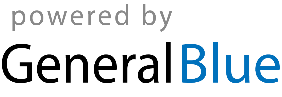 